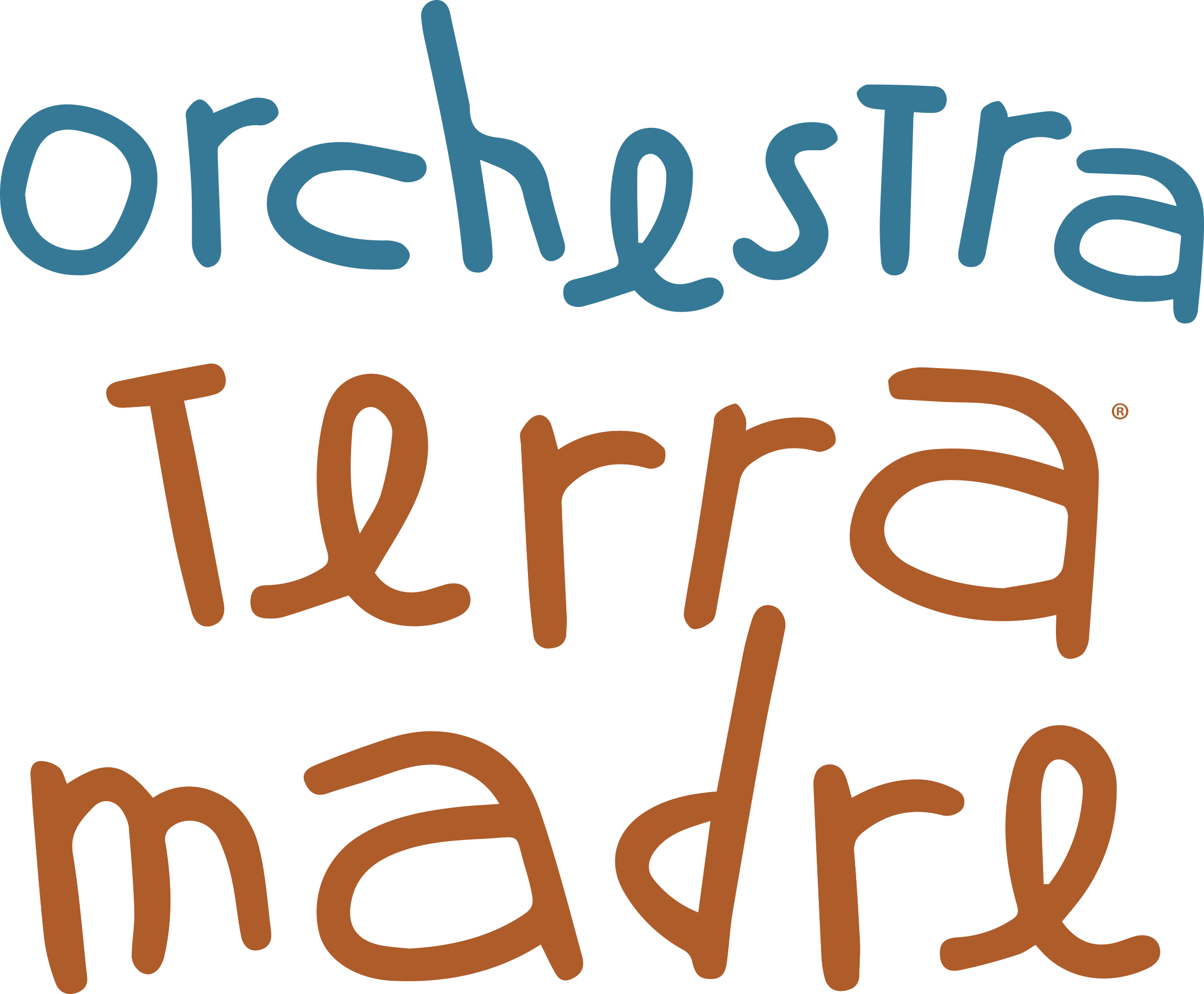 Dall’esperienza internazionale di Terra Madre® Salone del Gusto di Slow Food®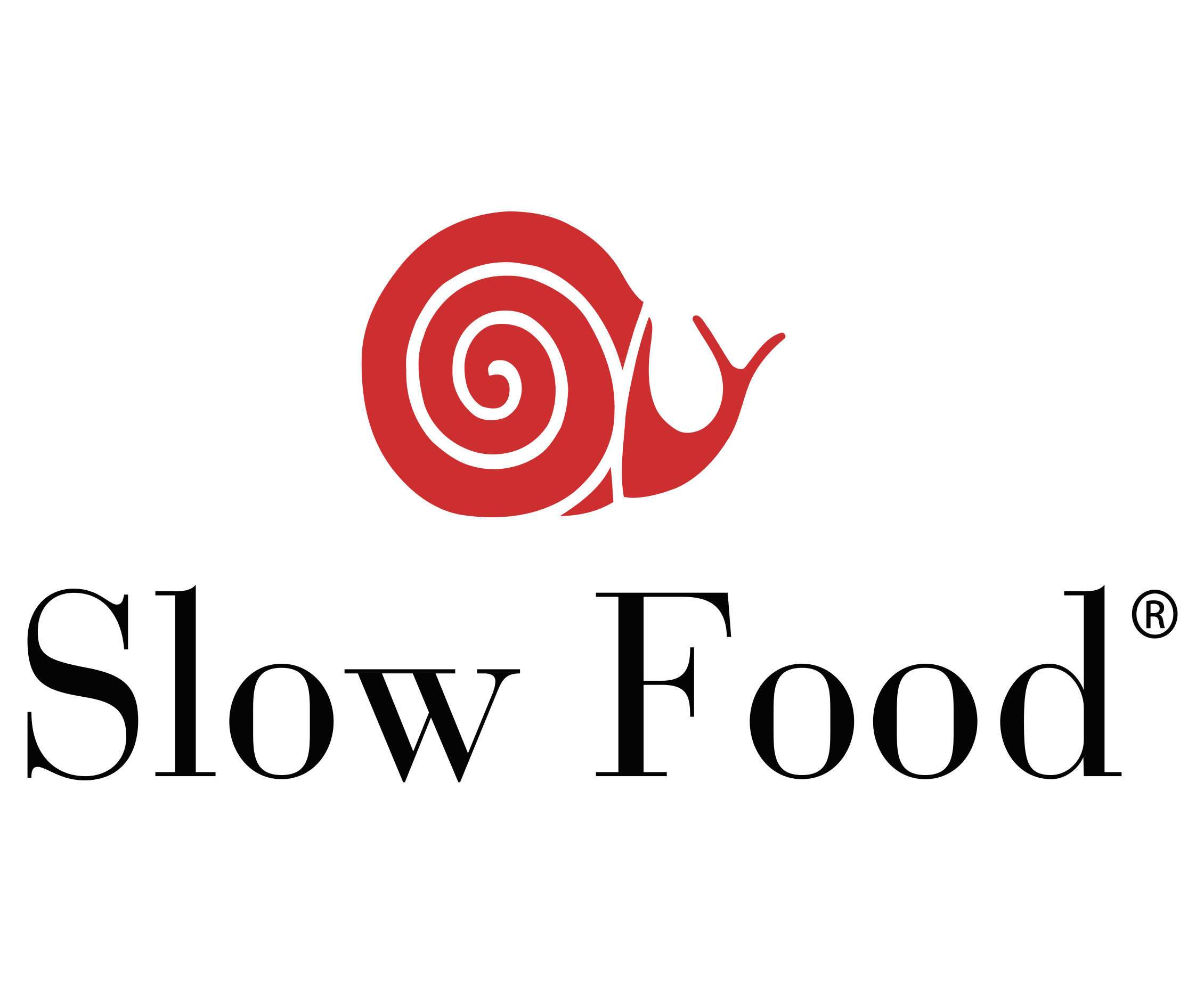 Un progetto di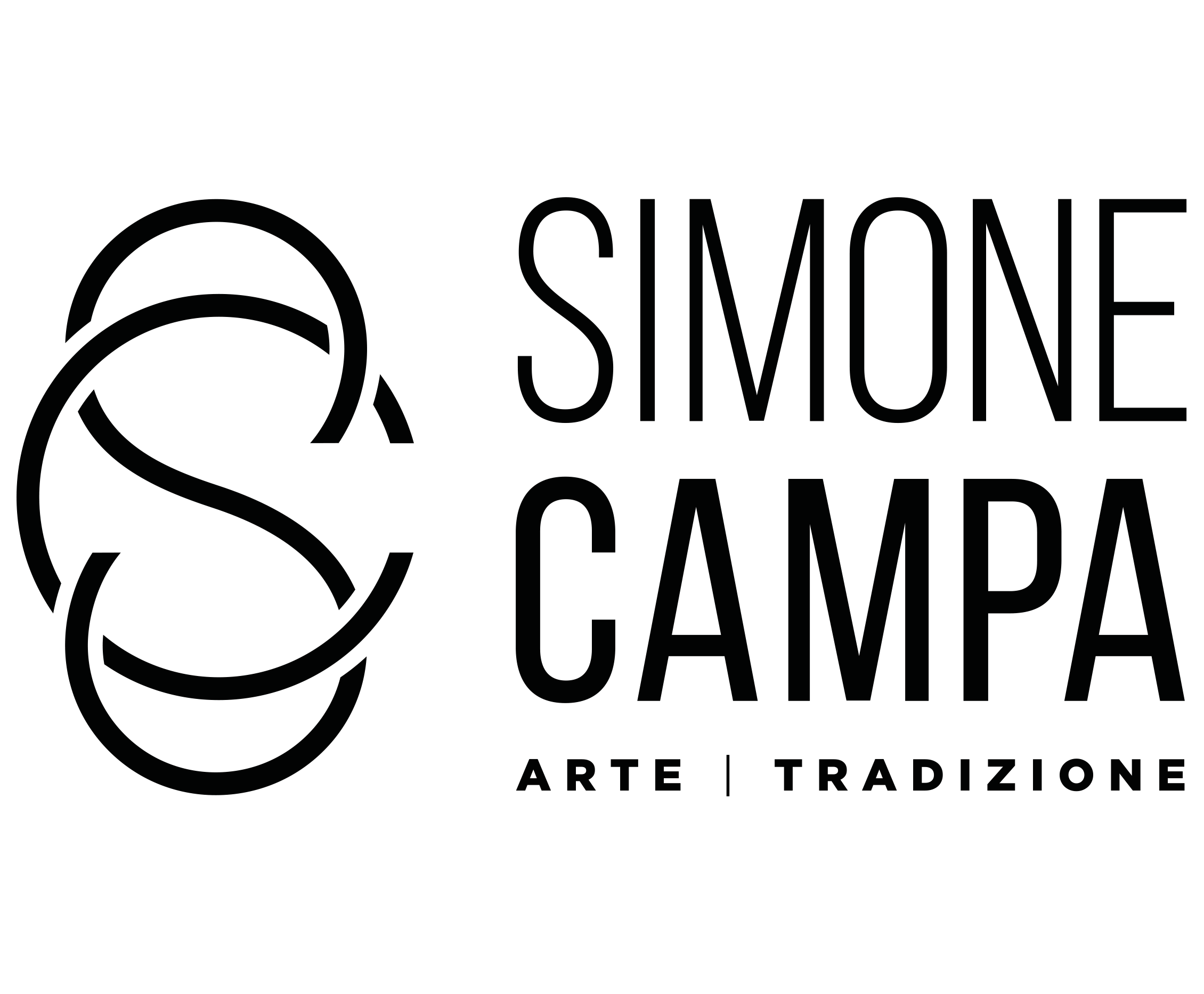 IL PROGETTOMusicisti, cantanti, percussionisti da ogni latitudine del mondo partecipano per dare voce e diffondere musicalmente il messaggio internazionale di TERRA MADRE con un linguaggio tanto immediato quanto universale: la Musica.Orchestra Terra Madre nasce per celebrare la Cerimonia Internazionale di Terra Madre Salone del Gusto 2018, svoltasi a Torino.Il progetto, curato artisticamente e diretto musicalmente da Simone Campa, vuole creare una comunità internazionale di musicisti e suonatori tradizionali dando vita a uno spazio di espressione artistica condivisa e multietnica.Un ensemble musicale che attraverso concerti e spettacoli possa rappresentare i valori fondanti lo spirito di Terra Madre: l’incontro tra persone, lo scambio di esperienze, il dialogo interculturale, le tradizioni e le radici culturali.LA VISIONCreare una comunità internazionale di musicisti in cui le proprie tradizioni siano un punto di partenza per creare nuove realtà.Immaginiamo la lingua occitana fondersi con i ritmi del Nord Africa, le sonorità mediterranee incontrare i ritmi sudamericani, il dialetto piemontese intonarsi su melodie indiane, i tamburi senegalesi accompagnare un canto a tenore della Sardegna. Il progetto Orchestra Terra Madre vuole creare uno spazio di espressione artistica condivisa e multietnica.LA MISSIONCelebrare l’incontro e la diversità attraverso i suoni, le danze e le tradizioni dei popoli della Terra è l’obiettivo dell’Orchestra Terra Madre.La ricerca di nuov opportunità per gli artisti e la creazione di un ambiente atto alla condivisione ed alla creazione di nuovi legami è una delle priorità, connessa alla possibilità di dare seguito alle performance con registrazioni e pubblicazioni.SIMONE CAMPADirezione Artistica e Musicale / Produzione EsecutivaSimone Campa, cosmopolita musicista torinese di fiere radici pugliesi, suonoterapeuta e curatore di eventi è impegnato da anni in ricerche antropologiche ed etnomusicologiche relative a ritualità e funzione sociale della musica in tutta l’area del Mediterraneo e nei contesti urbani contemporanei.Esperto ed appassionato di progetti musicali incentrati sul dialogo interculturale, é stato relatore di conferenze per la Commissione Europea ed il progetto internazionale Erasmus+ sul tema “Performing Arts and Traditional Music as tools of intercultural dialogue and mutual understanding” presso il Parlamento Europeo a Bruxelles.Fondatore della Compagnia Artistica La Paranza del Geco, una delle esperienze di musica di tradizione più longeve in Italia con oltre venti anni di attività, affianca all’attività di performer la realizzazione di colonne sonore per il teatro collaborando con attori di rilievo internazionale tra cui John Turturro, Silvio Orlando, Alessio Boni, il regista Cesare Levi, l’autore Edoardo Erba e la scrittrice Marilina Giaquinta.TIMELINESETTEMBRE 2018INTERNATIONAL OFFICIAL CEREMONY / TERRA MADRE SALONE DEL GUSTO 2018@ Terra Madre Salone del Gusto, LINGOTTO FIERE – TORINOin collaborazione con Slow Food International, Slow Food Eventi, Slow Food USA, Slow Food Condotta TorinoMAGGIO 2019OSTERIA RABEZZANA@ TORINOin collaborazione con Slow Food Condotta Torino ed il circuito Maestri del GustoGIUGNO 2019MIGRANTI FILM FESTIVAL 2019@ UNISG Università di Scienze Gastronomiche di Pollenzo, BRA (CN)in collaborazione con Slow Food InternationalDI FREISA IN FREISA 2019@ CHIERI (TO) in collaborazione con Assessorato al Commercio della Cittá di ChieriLE DOMENICHE DA RE DELLA VENARIA REALE / MUSICHE E SUONI DAL MONDO@ LA REGGIA DI VENARIA, VENARIA REALE (TO)in collaborazione con Fondazione Via Maestra, Piemonte dal Vivo, Residenze Sabaude, Città di Venaria, Teatro ConcordiaLUGLIO 2019EDINBURGH JAZZ FESTIVAL / EDINBURGH FESTIVAL CARNIVAL 2019@ EDINBURGH - SCOTLAND, UKin collaborazione con fondazione Piemonte dal Vivo, Edinburgh Jazz Festival, BrouhahaInternationalOTTOBRE 2019ONU DAY / UNITED NATIONS DAY 2019@ ITC ILO – TORINO – INTERNATIONAL TRAINING CENTRE OF THE UN INTERNATIONAL LABOUR ORGANIZATIONCONSONANZE: CONOSCENZA. CONDIVISIONE. CONVIVIALITÀ@ Ristorante Trattoria Decoratori ed Imbianchini, TORINO – in collaborazione con S-Nodi, Trattoria Civile.ZONARTE LIVE 2019 / PAV@ Parco di Arte Vivente – Centro d’Arte Contemporanea di Torino, TORINO in collaborazione conZonArte, Circoscrizione IV, Fondazione MerzXIII RAWING REGATTA / CUS TORINO@ Rettorato dell’Università di Torino e Murazzi del Po, TORINO in collaborazione con CUS Torino,Università degli Studi di Torino, Politecnico di TorinoNOVEMBRE 2019LA NOTTE DELLE ARTI CONTEMPORANEE / GAM@ Galleria Arte Moderna TORINO in collaborazione con Fondazione Torino Musei- ideazione speciale e produzione per l’esposizione temporanea di Muhannad Shono “The Caliph Seeks Asylum / Il Califfo cerca asilo”DICEMBRE 2019TAVOLE ALLEGRE / PROGETTO DI SOLIDARIETÀ@ Cascina Fossata TORINO in collaborazione con Compagnia di San Paolo, Ufficio Pio Compagnia di San Paolo, Slow Food Eventi, SlowFood Italia, Slow Food Condotta Torino, UNISG Università di Scienze Gastronomiche di PollenzoGIUGNO 2020GIORNATA DEI VOLONTARI “FA BENE”@ Trattoria Decoratori e Imbianchini, Torino - in collaborazione con progetto Fa bene e S-nodiLUGLIO 2020LA VITA DAVANTI A SÉ di e con SILVIO ORLANDO – dal romanzo di R. Gary@ NAPOLI TEATRO FESTIVAL 2020 – Museo di Capodimonte, NAPOLI – Ideazione e realizzazione delle musiche dal vivo dello spettacolo, creato nel 2017 per il Festival Torino Spiritualitá del Circolo dei Lettori di TorinoORCHESTRA TERRA MADRE IN CONCERTO@ EVERGREEN FEST – in collaborazione con Slow Food, Fondazione per la Cultura Torino, e il supporto di Fondazione Piemonte dal VivoDANZE E SAPORI DAL MONDO: ORCHESTRA TERRA MADRE E LE RICETTE DEL DIALOGO@ CECCHI POINT CASA DEL QUARTIERE – in collaborazione con Slow Food, Associazione Il Campanile Onlus, Città di Torino, Torino a Cielo Aperto, Fondazione per la Cultura Torino, Circoscrizione 7 della Città di TorinoOTTOBRE 2020 > APRILE 2021TERRA MADRE Salone del Gusto 20208 - 12 OTTOBRE TORINOSOSTIENI ANCHE TU Orchestra Terra MadreIl progetto può essere sostenuto in tanti modi: organizzando un concerto o uno spettacolo con formazione orchestrale variabile (dal duo musicale fino a 50 artisti), con una cena musicale in collaborazione con il progetto Ricette del Dialogo, con concerti in streaming, donazioni oppure ancora organizzando incontri divulgativi, conferenze o laboratori musicali.Un ventaglio di POSSIBILITÀOltre ai musicisti di Orchestra Terra Madre possono essere inseriti: letture di poesie di autori di diverse epoche e appartenenti a diverse nazionalità e tradizioni con attori e narratorila presenza in veste di ospite speciale del musicista Luca “Vicio” Vicini, bassista e componente della band torinese SUBSONICA, sostenitore del progetto Orchestra Terra Madretestimonial del panorama italiano ed internazionale quali Silvio Orlando, Daniele Sepe, Baba Sissoko, James Senesela presenza di eleganti danzatrici che possono impreziosire visivamente e scenograficamente lo spettacolo (danza classica Indiana e danze Haitiane ed Afrocubane, danze del Sud Italia e del Mediterraneo).Contattiwww.orchestraterramadre.comFacebook, instagram e YouTube: @orchestraterramadreINFO & BOOKINGorchestraterramadre@gmail.com | info@simonecampa.com+39 340 5598709 